ПРИРОДНО-МАТЕМАТИЧКИ ФАКУЛТЕTНИШ, ВИШЕГРАДСКА 33______________________________________________________________________КОНКУРСНА ДОКУМЕНТАЦИЈАза доделу уговора о јавној набавци број МД – 02/015 – сукцесивна набавка материјала                      за одржавање хигијене и домаћинство за потребе Природно-математичког                               факултета у Нишу У Нишу, април 2015.САДРЖАЈ:Позив за подношење понудеУпутство понуђачима како да сачине понудуТехничка спецификација по партијамаОбразац понудеУпутство како се доказује испуњеност услова из чл.75 Закона о јавним набавкамаИзјава понуђача о испуњености законских услова6а. Изјава подизвођача о испуњености законских услова Изјава понуђача о самосталном наступању или наступању са подизвођачемОбразац изјаве о кључном техничком особљу које ће бити одговорно за извршење уговора и квалитет добараПодаци о понуђачу / носиоцу групе понуђачаИзјава да у поступку доделе уговора наступа група понуђача			  						 10а. Изјава носиоца групе понуђача о испуњености законских услова             10б. Изјава члана групе понуђача о испуњености законских услова Подаци о подизвођачу11а. Подаци о члану групе понуђачаОбразац трошкова припремања понудеИзјава о независној понудиОвлашћење представника понуђачаМодел уговораПРИРОДНО-МАТЕМАТИЧКИ ФАКУЛТЕTНИШ, ВИШЕГРАДСКА 33______________________________________________________________________упућује1.  ПОЗИВ ЗА ПОДНОШЕЊЕ ПОНУДЕ(по јавном позиву објављеном 02.04.2015. године)		Позивамо Вас да, уколико сте заинтересовани, доставите понуду за јавну набавку мале вредности у отвореном поступку бр. МД-02/015 – сукцесивна набавка материјала за одржавање хигијене и домаћинство за потребе Природно-математичког факултета у Нишу                                      до 30.04.2016. године.Назив и ознака из општег речника набавке:15000000 - Храна, пиће, дуван и сродни производи, 39800000 - Производи за чишћење и полирање.                                   Понуда се припрема и подноси у складу са конкурсном документацијом. 						Конкурсну документацију може преузети лице које поседује овлашћење заинтересованог понуђача, у просторијама Природно-математичког факултета – Ниш, Вишеградска 33                      (канцеларија 105), сваког радног дана од 900 до 1400 сати, у року од 13 (тринаест) дана од дана објављивања јавног позива. Особа за контакт Марија Стефановић, тел. 533-015, лок. 133                  (техничка спецификација: Љиљана Милошевић, тел. 533-015, лок. 136;                                       mail: ljiljam@pmf.ni.ac.rs). Конкурсна документација се може преузети и на сајту                Природно-математичког факултета www.pmf.ni.ac.rs/javnenabavke. Уколико je понуђач заинтересован за конкретну јавну набавку конкурсну документацију наручилац може послати и препорученом пошиљком или електронском поштом у року од два дана од дана пријема захтева.		Заинтересовани понуђачи су обавезни да своје понуде доставе лично или путем поште у року од 13 (тринаест) дана од дана непосредног упућивања јавног позива. Благовременим ће се сматрати све понуде које стигну на адресу Природно-математички факултет - Ниш, Вишеградска 33, најкасније 15.04.2015. године до 1100 часова, укључујући и понуде послате поштом.Јавно отварање понуда обавиће се у згради Природно-математичког факултета у Нишу, Вишеградска 33, 15.04.2015. године у 1130 часова. Отварању понуда могу да присуствују представници понуђача са овлашћењем датом на обрасцу који је саставни део конкурсне документације. Овлашћење се  предаје Комисији непосредно пре јавног отварања понуда.Понуђачима који не присуствују јавном отварању понуда Наручилац ће доставити записник са јавног отварања у року од три дана од дана отварања понуда.Оквирни датум за доношење Одлуке о додели уговора је 7 (седам) дана од дана јавног отварања понуда.2.   У П У Т С Т В О  за израду понуде по јавном позиву упућеном 02.04.2015. године 1)  Предмет јавне набавке је набавка материјала за одржавање хигијене и домаћинство по партијама, и то: Партија 1 – МАТЕРИЈАЛ ЗА ОДРЖАВАЊЕ ХИГИЈЕНЕ;                                      Партија 2 – МАТЕРИЈАЛ ЗА ДОМАЋИНСТВО за потребе Природно-математичког факултета у Нишу. Понуда се попуњава и подноси на оригиналном обрасцу из конкурсне документације. Понуђачи могу поднети понуду за целокупну набавку или по појединачним партијама. Понуђач испуњава услове за учествовање у поступку јавне набавке уколико поднесе понуду за најмање једну партију. Један понуђач може да учествује само у једној понуди, и то као понуђач који наступа самостално, подизвођач или члан групе понуђача. Уколико понуђач учествује у више понуда, наручилац ће такве понуде одбити као неприхватљиве.Понуда се попуњава и подноси на оригиналном обрасцу из конкурсне документације. Понуда мора бити јасна, читко откуцана или написана неизбрисивим мастилом и оверена печатом и потписом овлашћеног лица. Понуда се подноси у затвореној коверти (затворена на начин да се приликом отварања понуда може са сигурношћу утврдити да се први пут отвара) са тачно наведеном адресом понуђача и назнаком ''НЕ ОТВАРАТИ – ПОНУДА ЗА ЈАВНУ НАБАВКУ БРОЈ МД-02/015 (НАБАВКА МАТЕРИЈАЛА ЗА ОДРЖАВАЊЕ ХИГИЈЕНЕ И ДОМАЋИНСТВО ЗА ПАРТИЈУ(Е) БРОЈ .......................)" на њој. Понуђач је дужан да на полеђини коверте назначи назив, адресу, телефон и контакт особу. Понуда се предаје на адресу: Природно-математички факултет – Ниш, Вишеградска 33. У случају да је од стране групе понуђача поднета заједничка понуда потребно је на коверти назначити "ЗАЈЕДНИЧКА ПОНУДА" и навести назив, адресу, телефон и контакт особу носиоца групе понуђача.У року за подношење понуда наведеном у позиву, односно до 15.04.2015. године до 1100 часова, понуђач може да измени, допуни или опозове своју понуду уколико достави писану сагласност понуђача са тачно наведеним радњама које овлашћено лице може да уради у складу са датим овлашћењима.	2)	Понуда и сва акта морају бити на српском језику. Понуда се доставља тако што понуђач уписује тражене податке у обрасце који су саставни део конкурсне документације. Пожељно је да сва документација (стране са текстом) поднета уз понуду буде нумерисана, оверена печатом и повезана у целину тако да се не могу накнадно убацивати, замењивати или одстрањивати појединачни листови или дати обрасци. (Напомена: Понуђач није у обавези да оверава и саму нумерацију стране, већ је довољно да свака страна буде нумерисана и оверена печатом у било ком делу како би се избегла могућност накнадног убацивања, замењивања или одстрањивања појединачних листова или датих образаца).              	3)	Комисија за јавну набавку узеће у разматрање само благовремене понуде. Понуда ће се сматрати благовременом ако је наручиоцу достављена најкасније до 15.04.2015. године до 1100 часова, лично или препорученом поштом. Понудe којe нису достављене наручиоцу до наведеног крајњег рока достављања сматраће се неблаговременим и Комисија ће их по окончању поступка јавног отварања понуда неотворене вратити понуђачима са назнаком да су поднете неблаговремено. Наручилац ће као неодговарајуће одбити понуде које су благовремено предате, а за које се, за време и после јавног отварања понуда на основу прегледа и оцене, утврди да не одговарају потпуно свим техничким спецификацијама.	Наручилац ће као неприхватљиве одбити понуде које су благовремено предате, а за које је, након отварања понуда на основу прегледа и оцене, утврђено да садрже битне недостатке, као и да у неком делу ограничавају или условљавају права наручиоца или обавезе понуђача, односно да премашују износ процењене вредности предметне јавне набавке.4)	Вредновање и оцењивање понуда вршиће се на основу критеријума НАЈНИЖЕ ПОНУЂЕНЕ ЦЕНЕ. Напомена: критеријум најниже понуђене цене се примењује за партију 1 и 2. Уколико су понуђене цене за партију 1 и 2 од стране различитих понуђача по појединачним партијама идентичне (једнаке) приликом рангирања и оцењивања понуда узеће се у обзир следећи елементи: За партију 1 и 2 важи следеће:у случају да постоје две или више понуда са једнаком ценом предност ће имати понуђач са краћим роком испоруке; а у случају да постоје две или више понуда са идентичним ценом и роком испоруке предност ће имати понуђач са најповољнијим роком важења понуде        5) У случају примене критеријума најниже понуђене цене, а у ситуацији када постоје понуде понуђача који нуде добра домаћег порекла и понуде понуђача који нуде добра страног порекла, наручилац мора изабрати понуду понуђача који нуди добра домаћег порекла под условом да његова понуђена цена није преко 5% већа у односу на најнижу понуђену цену понуђача који нуди добра страног порекла. У понуђену цену страног понуђача урачунавају се и царинске дажбине.							6)	-Укупна цена, рок испоруке, рок важења понуде уписује се на оригиналном обрасцу понуде датом у конкурсној документацији. -	Плаћање за партију 1 и партију 2 ће се вршити уплатом на текући-рачун понуђача у року од              7 (седам) дана од сваке појединачне испоруке добара -	Понуђачу није дозвољено да захтева аванс. -	Цена дата у понуди исказује се у динарима без урачунатог пореза на додату вредност, са посебно исказаним ПДВ-ом и укупном ценом са урачунатим ПДВ-ом. -	У цену производа морају бити урачунати трошкови превоза до купца на основу сваког појединачног захтева за партију 1 и 2, као и остали зависни трошкови.Ако наручилац оцени да понуда садржи неуобичајено ниску цену захтеваће од понуђача детаљно образложење свих њених саставних делова које сматра меродавним, а нарочито наводе у погледу изузетно повољних услова који понуђачу стоје на располагању за извршење уговора или у погледу оригиналности производа, услуга или радова које понуђач нуди.Количине у Техничкој спецификацији за партије 1 и 2 дате су оквирно. Наручилац се не обавезује да ће за време трајања уговора наручити све процењене количине, већ може наручити мање или веће количине у зависности од својих конкретних потреба у складу са конкурсном документацијом, а максимално до износа средстава обезбеђених за ту намену. -	Уколико за производе који су наведени у конкурсној документацији дође до повећања цена на тржишту понуђач евентуално може да коригује своје цене из понуде, али тек по истеку рока важења понуде (Напомена: Понуђач је у обавези да прихвати ризик повећања цена на тржишту до 5%. Уколико се цена понуђених производа увећа за више од 5%, понуђач евентуално може кориговати цене, али само за разлику повећања изнад 5%). Пре сваког евентуалног кориговања цена продавац је дужан да корекцију писмено образложи уз доставу званичних ценовника произвођача добара са коригованим ценама и затражи сагласност наручиоца који ће ценити оправданост корекције. Наручилац ће на основу писменог образложења проверити оправданост корекције на тржишту. Уколико наручилац, на основу образложења и сагледавања стања на тржишту, прихвати образложење понуђача за корекцијом цена потписаће се Анекс првобитног уговора са новим корективним ценама, у супротном, уколико понуђач писмено не образложи захтев за корекцију и не достави званичне ценовнике произвођача са коригованим ценама и уколико се, након адекватног сагледавања стања на тржишту, утврди да је захтев за корекцијом цена неоправдан, наручилац задржава право да раскине уговор. -	Рок испоруке за партије 1 и 2 не може бити дужи од 2 (два) дана од сваког појединачног захтева наручиоца. Уколико је рок испоруке дужи од наведеног понуда ће бити одбијена. -	Сва испоручена роба мора бити праћена одговарајућом документацијом. 6а)		Понуђач може захтевати појашњење било ког дела конкурсне документације, писменим захтевом, најкасније 5 (пет) дана пре истека рока за доставу понуде. Природно-математички факултет ће у писменом облику одговорити на све захтеве у року од 3 (три) дана, а са садржином одговора упознаће све потенцијалне понуђаче који су преузели конкурсну документацију.	Наручилац може, најкасније до 8 (осам) дана пре датума одређеног за подношење понуда, да изврши измену конкурсне документације. Уколико наручилац измени конкурсну документацију након овог рока	 продужиће се рок за подношење понуда и у складу са законом објавиће се обавештење о продужењу рока.    Све измене конкурсне документације се шаљу електронском поштом или писменим путем свим понуђачима који су преузели конкурсну документацију. Измене, достављене на напред наведени начин и у напред наведеном року, представљају саставни део конкурсне документације. Понуда која није поднета у складу са издатим изменама одбиће се као неприхватљива, односно као неодговарајућа у зависности од измена конкурсне документације. Усмене изјаве или изјаве дате на било који други начин од стране радника наручиоца неће ни у ком погледу обавезивати наручиоца.7) Понуда са варијантама није дозвољена.Напомена: Понуђачу је по партијама дозвољена само једна понуда за сваку ставку. То значи да, приликом попуњавања обрасца понуде, понуђач мора максимално водити рачуна о квалитету и цени како би његова понуда била конкурентна.8)	 Изабрани понуђач ће бити у обавези да, на име гаранције за добро извршење посла, достави Наручиоцу регистровану сопствену меницу по виђењу у вредности од 10% од укупне вредности за сваку партију за коју буде изабран. Рок важења менице мора бити најмање 90 (деведесет) дана дужи од рока важења уговора. Меница мора да буде са клаузулом „без протеста”, роком доспећа „по виђењу” и мора бити регистрована код пословне банаке у којој понуђач има текући рачун који је наведен у меничном овлашћењу. Као доказ да је меница регистрована, понуђач мора да достави фотокопију захтева / потврде о регистрацији менице са потписом и печатом пословне банке у којој понуђач има текући рачун који је наведен у меничном овлашћењу. Уз меницу понуђач је дужан да достави менично овлашћење и копију картона депонованих потписа овлашћених лица за потписивање налога за пренос средстава. (Напомена: Картон депонованих потписа мора бити оверен са истим датумом са којим се издаје менично овлашћење или датумом након датума издавања меничног овлашћења).Прописно потписану и оверену меницу, као и менично овлашћење, понуђач мора да преда у тренутку закључења уговора (Напомена: Потребно је доставити 1 (једну) бланко соло меницу као и 2 (два) менична овлашћења за сваку партију за коју понуђач буде изабран, од којих по 1 (један) примерак задржава Дужник, а 1 (један) Поверилац). Пример прописно потписане и оверене менице је наведен у конкурсној документацији. Понуђач је у обавези да потпише и овери меницу у складу са наведеним примером.Уколико изабрани понуђач не достави правилно потписану и оверену меницу у складу са наведеним примером (као и менично овлашћење) наручилац задржава право да позове наредног понуђача са ранг листе и са њим склопи уговор.Меница по виђењу за ''добро извршење посла'' подразумева реализацију уговора од стране изабраног понуђача у свему како је одређено уговором.Уколико понуђач, за све време трајања уговора, не реализује уговор у целости, наручилац задржава право да наплати меницу за ''добро извршење уговора'' у износу који је дефинисан меничним овлашћењем. Наплата менице не ослобађа понуђача обавезе да у потпуности изврши своју уговорну обавезу. Уколико и након наплате менице понуђач не извршава своје уговорне обавезе, наручилац задржава право да трошкове наплати преко трећег лица као и да раскине уговор.Понуђач који се налази на списку негативних референци који води Управа за јавне набавке, у складу са чланом 83. Закона, који има негативну референцу за предмет набавке који није истоврстан предмету ове јавне набавке, а уколико таквом понуђачу буде додељен уговор, дужан је да најкасније до тренутка закључења уговора преда наручиоцу средство обезбеђења за добро извршење посла у висини од 15% од укупне цене без ПДВ-а.	9)	 У случају да група понуђача поднесе заједничку понуду, та група мора поднети и споразум о заједничком извршењу предмета јавне набавке. Споразумом о заједничком извршењу јавне набавке морају бити прецизно одређени;	ко је овлашћен да поднесе понуду (ко је носилац понуде) и да закључи уговор уколико буду изабрани ко ће заступати групу понуђача пред наручиоцем 	на чији рачун ће се вршити плаћање 	који понуђач ће у име групе понућача дати средство обезбеђења и коме ће да се наплати уговорна казна	 ко ће бити одговоран за квалитет испоручених добара што не искључује њихову неограничену солидарну одговорност	 ко ће по закљученом уговору одредити имена и одговарајуће професионалне квалификације лица која ће бити одговорна за извршење уговора	међусобна расподела пословаа све у циљу прецизног  одређивања појединачне одговорности сваког од понуђача чланова групе понуђача (конзорцијума). У сваком случају сви понуђачи из групе понуђача одговарају неогранично солидарно према наручиоцу.	Сваки понуђач из групе понуђача мора да испуни обавезне услове из члана 75. став 1. тачка 1) до 4), као и услове из члана 75. став 2. Закона о јавним набавкама, што доказује достављањем изјаве о испуњености законских услова, а додатне услове испуњавају заједно. Услов из члана 75. став 1. тачка 5) дужан је да испуни понућач из групе понуђача којем је поверено извршење дела набавке за који је неопходна испуњеност тог услова. 	10)	Уколико понуђач извршење набавке делимично поверава подизвођачу дужан је да попуни и достави изјаву да наступа са подизвођачем, податке о подизвођачу, као и да у својој понуди наведе који проценат јавне набавке поверава подизвођачу (проценат јавне набавке који се поверава подизвођачу не може бити већи од 50%), део предмета јавне набавке који ће извршити преко подизвођача, правила поступања наручиоца у случају да се доспела потраживања преносе директно подизвођачу, а уколико наручилац закључи уговор с тим понуђачем његов подизвођач ће бити наведен у уговору. Понуђач у потпуности одговара наручиоцу за извршење уговорене набавке без обзира на број подизвођача. Понуђач је дужан да наручиоцу на његов захтев, омогући приступ код подизвођача ради утврђивања испуњености услова.Наручилац може на захтев подизвођача и где природа предмета набавке то дозвољава пренети доспела потраживања директно подизвођачу, за део набавке која се извршава преко тог подизвођача и која је наведена у уговору.	Понуђач је дужан да за подизвођаче достави попуњену, потписану и оверену изјаву подизвођача о испуњености законских и осталих тражених услова датој под материјалном и кривичном одговорношћу и уговор о пословно техничкој сарадњи (ангажовању код подизвођача) за тражену врсту послова којим ће се утврдити који део посла и у ком обиму ће бити поверен подизвођачуНапомена: Понуђач који је поднео самосталну понуду не може истовремено да учествује у заједничкој понуди или као подизвођач другог понуђача. Добављач не може ангажовати као подизвођача лице које није навео у понуди, у супротном наручилац ће реализовати средство обезбеђења и раскинути уговор, осим ако би раскидом уговора наручилац претрпео знатну штету. У случају да понуђач ангажује подизвођача који није наведен у понуди, наручилац је дужан да обавести организацију надлежну за заштиту конкуренције. У изузетним случајевима, добављач може ангажовати као подизвођача лице које није навео у понуди, ако је на страни подизвођача након подношења понуде настала трајнија неспособност плаћања, ако то лице испуњава све услове одређене за подизвођача и уколико добије претходну сагласност наручиоца.10а)			У случају ангажовања физичких лица за обављање тражених  послова потребно је да понуђач достави:                 -       Уговор о извршењу посла закључен с тим лицима.11)	Након подношења понуда наручилац може писменим захтевом од понуђача да захтева додатна појашњења која ће му помоћи при прегледу, вредновању и упоређивању понуда а може да врши и контролу, непосредним увидом код понуђача и подизвођача.Уколико понуђач начини грешку у попуњавању, дужан је да грешку избели и правилно попуни, а место начињене грешке парафира и овери печатом. 	Након подношења понуда наручилац може уз сагласност понуђача да изврши само исправке рачунских грешака уочених приликом разматрања понуде по окончаном поступку отварања понуда. У случају разлике између јединичне и укупне цене, меродавна је јединична цена. Ако се понуђач не сагласи са исправком рачунских грешака, наручилац ће његову понуду одбити као неприхватљиву.12)	Рок важења понуде не може бити краћи од 60 (шездесет) дана од дана јавног отварања понуда. Уколико понуђач у својој понуди наведе краћи рок важења понуде, понуда ће бити одбијена.13)	Понуђач је дужан да у року од 8 (осам) дана од дана протека рока за подношење захтева за заштиту права приступи закључењу уговора. У случају да је поднета само једна понуда наручилац може закључити уговор пре истека рока за подношење захтева за заштиту права, у складу са чланом 112. став 2. тачка 5) Закона. Ако понуђач чија је понуда изабрана као најповољнија одбије да закључи уговор о јавној набавци, наручилац може да закључи уговор са првим следећим најповољнијим понуђачем. Непотписивање уговора од стране изабраног понуђача довешће до поништења одлуке о његовом избору и избора следећег понуђача рангираног при оцењивању. 14)	Информације у вези са проверавањем, објашњењем, мишљењем и упоређивањем понуда, као и препоруке у погледу доделе уговора, неће се достављати понуђачима, као ни једној другој особи која није званично укључена у процес, све док се не објави име изабраног понуђача.	Наручилац се обавезује да чува као поверљиве све податке о понуђачима садржане у понуди који су посебним прописом утврђени као поверљиви и које је као такве понуђач означио у понуди. Понуђач је дужан да означи сваку страницу понуде која садржи поверљиве податке, ознаком “Поверљиво” у горњем десном углу странице. Наручилац ће одбити давање информације која би значила повреду                                                       поверљивости података добијених у понуди означених на претходно одређен начин. Наручилац чува као пословну тајну имена, заинтересованих лица, понуђача и подносилаца пријава, као и податке о поднетим понудама, односно пријавама до отварања понуда, односно пријава. Понуђач је обавезан да у својој понуди назначи који се од достављених документа односи на државну, војну, службену или пословну тајну. Цена и остали подаци из понуде који су од значаја за примену елемената критеријума  и  рангирање  понуда  неће  се сматрати  поверљивим, сагласно члану 14. закона.	Чланови комисије за јавну набавку морају да чувају податке и поступају са документима у складу са степеном поверљивости.	Уколико нема ознаке поверљивости наручилац није дужан да се према подацима односи као према поверљивим.15)	У случају да понуђач сматра да су му у поступку јавне набавке повређена права може поднети захтев за заштиту права и јавног интереса, у складу са Законом о јавним набавкама.   Захтев за заштиту права може да поднесе понуђач, односно свако заинтересовано лице.	Захтев за заштиту права подноси се Републичкој комисији, а предаје наручиоцу. Захтев за заштиту права може се поднети у току целог поступка јавне набавке, против сваке радње наручиоца, осим ако Законом о јавним набавкама није другачије одређено.Захтев за заштиту права којим се оспорава врста поступка, садржина позива за подношење понуда или конкурсне документације сматраће се благовременим ако је примљен од стране наручиоца најкасније 7 (седам) дана пре истека рока за подношење понуда, а у поступку јавне набавке мале вредности најкасније 3 (три) дана пре истека рока за подношење понуда, без обзира на начин достављања.После доношења Одлуке о додели уговора и Одлуке о обустави поступка, рок за подношење захтева за заштиту права је 10 (десет) дана од дана пријема одлуке, а у случају јавне набавке мале вредности је 5 (пет) дана од дана пријема одлуке.Захтевом за заштиту права не могу се оспоравати радње наручиоца предузете у поступку јавне набавке ако су подносиоцу захтева били или могли бити познати разлози за његово подношење пре истека рока за подношење захтева, а подносилац захтева га није поднео пре истека тог рока.Ако је у истом поступку јавне набавке поново поднет захтев за заштиту права од стране истог подносиоца захтева, у том захтеву се не могу оспоравати радње наручиоца за које је подносилац захтева знао или могао знати приликом подношења претходног захтева.Примерак захтева за заштиту права подносилац истовремено доставља Републичкој комисији.О поднетом захтеву за заштиту права наручилац обавештава све учеснике у поступку јавне набавке, односно објављује обавештење о поднетом захтеву на Порталу јавних набавки, најкасније у року од 2 (два) дана од дана пријема захтева за заштиту права.Уговор ће бити закључен у року од осам дана од истека рока за подношење захтева за заштиту права из члана 149. Закона ојавним набавкама, односно у случају из члана 112. став 2. Закона. 16) 	Наручилац задржава право да, уколико има сумње око издатих доказа – изјава, исте може проверити код органа надлежних за њихово издавање.17)	Наручилац може да обустави поступак јавне набавке из објективних и доказивих разлога који се нису могли предвидети у време покретања поступка и који онемогућавају да се започети поступак оконча, односно услед којих је престала потреба наручиоца за предметном набавком због чега се неће понављати у току исте буџетске године.	18)	Понуђач може да измени или повуче своју понуду писменим обавештењем пре рока за подношење понуда. Свако обавештење о изменама или повлачењу мора бити запечаћено, а на коверти назначена ознака „НЕ ОТВАРАТИ“ - “Измена понуде за јавну набавку број                       МД-02/015”, “Допуна понуде за јавну набавку број МД-02/015”, “Измена и допуна понуде за јавну набавку број МД-02/015”или “Повлачење понуде за јавну набавку број МД-02/015”. По истеку рока за подношење понуде понуда не може да се мења.	19) 	Битни недостаци понуде  Сходно чл. 106. ЗЈН наручилац ће одбити понуду ако: 								1) понуђач не докаже да испуњава обавезне услове за учешће; 								2) понуђач не докаже да испуњава додатне услове;  								3) понуђач није доставио тражено средство обезбеђења; 								4) је понуђени рок важења понуде краћи од прописаног; 								5)	понуда садржи друге недостатке због којих није могуће утврдити стварну садржину понуде или није могуће упоредити је са другим понудама.Наручилац ће одбити понуду уколико поседује доказ који потврђује да понуђач није испуњавао своје обавезе по раније закљученим уговорима о јавним набавкама који су се односили на исти предмет набавке, за период од претходне три године.Доказ може бити:правноснажна судска одлука или коначна одлука другог надлежног органа;исправа о реализованом средству обезбеђења испуњења уговорних обавеза;исправа о наплаћеној уговорној казни;рекламације потрошача, однодно корисника, ако нису отклоњене у уговореном року;извештај надзорног органа о изведеним радовима који нису у складу са пројектом, односно уговором;изјава о раскиду уговора због неиспуњења битних елемената уговора дата на начин и под условима предвиђеним законом којим се уређују облигациони односи;доказ о ангажовању на извршењу уговора о јавној набавци лица која нису означена у понуди као подизвођачи, односно чланови групе понуђачадруги одговарајући доказ примерен предмету јавне набавке, одређен конкурсном документацијом, који се односи на испуњење обавеза у ранијим поступцима јавне набавке или по раније закљученим уговорима о јавним набавкама.20)	Наручилац и понуђач ће уговором  детаљније регулисати сва међусобна права и обавезе.3. ТЕХНИЧКА СПЕЦИФИКАЦИЈАса структуром ценеПартија IПроизводи за чишћење и остали материјали за одржавање хигијенеЗа све ставке у партији I понуђач је у обавези да наведе појединачне цене по ставкама (јединична цена без ПДВ-а, укупна цена без ПДВ-а (јединична цена * оквирна количина), ПДВ у %, укупна цена са ПДВ–ом), произвођача производа, као и врсту и назив производа за сваку ставку у својој понуди. Понуде које су дате у глобалу и оне које не садрже наведене податке неће бити разматране.Напомена: Свако хемијско средство мора имати декларацију произвођача.           																																					УКУПНА ЦЕНА БЕЗ ПДВ-а		..........................................3. ТЕХНИЧКА СПЕЦИФИКАЦИЈАса структуром ценеПартија IIПроизводи за репрезентацију За све ставке у партији II понуђач је у обавези да наведе појединачне цене по ставкама (јединична цена без ПДВ-а, укупна цена без ПДВ-а (јединична цена * оквирна количина), ПДВ у %, укупна цена са ПДВ–ом), произвођача производа, као и врсту и назив производа за сваку ставку у својој понуди. Понуде које су дате у глобалу и оне које не садрже наведене податке неће бити разматране.              																															УКУПНА ЦЕНА БЕЗ ПДВ-а ..........................................4.  ОБРАЗАЦ ПОНУДЕ     са структуром ценеза јавну набавку број МД – 02/015 – набавка материјала за одржавање хигијене и                домаћинство за потребе Природно-математичког факултета у Нишу ПАРТИЈА 1Понуду дајем (заокружити):а) самосталноб) заједничка понудаРок испоруке је ........... дана од дана потписивања уговора. Напомена: рок испоруке не може бити дужи од 2 (два) дана од сваког појединачног захтева наручоца, у супротном понуда ће бити одбијена.Понуда важи ................... дана од дана отварања понуда.Напомена: Понуда мора да важи најмање 60 дана од дана отварања понуда, у супротном понуда ће бити одбијенаУСЛОВИ НАЧИН ПЛАЋАЊА:	У  року од 7 (седам) дана од дана испоруке дефинисане техничком спецификацијомУ Нишу,  дана       .       .2015. године										                                                                                                             П О Н У Ђ А Ч                                                      	                             М.П.  _____________________                                                                                                          (потпис овлашћеног лица)4.  ОБРАЗАЦ ПОНУДЕ     са структуром ценеза јавну набавку број МД – 02/015 – набавка материјала за одржавање хигијене и                домаћинство за потребе Природно-математичког факултета у Нишу ПАРТИЈА 2Понуду дајем (заокружити):а) самосталноб) заједничка понудаРок испоруке је ........... дана од дана потписивања уговора. Напомена: рок испоруке не може бити дужи од 2 (два) дана од сваког појединачног захтева наручоца, у супротном понуда ће бити одбијена.Понуда важи ................... дана од дана отварања понуда.Напомена: Понуда мора да важи најмање 60 дана од дана отварања понуда, у супротном понуда ће бити одбијенаУСЛОВИ НАЧИН ПЛАЋАЊА:	У  року од 7 (седам) дана од дана испоруке дефинисане техничком спецификацијомУ Нишу,  дана       .       .2015. године										                                                                                                             П О Н У Ђ А Ч                                                      	                             М.П.  _____________________                                                                                                          (потпис овлашћеног лица)5а. ОБРАЗАЦ ЗА ОЦЕНУ ИСПУЊЕНОСТИ УСЛОВА ИЗ ЧЛ. 75. ЗАКОНА О ЈАВНИМ НАБАВКАМА И УПУТСТВО КАКО СЕ ДОКАЗУЈЕ ИСПУЊЕНОСТ УСЛОВА Исправном и комплетном понудом сматраће се свака понуда која садржи:Попуњен, потписан и оверен образац понуде (прилог наведен у конкурсној документацији)Попуњена Техничка спецификација по партијама са појединачним ценама за сваку ставку.Попуњену, потписану и оверену изјаву понуђача о испуњености законских и осталих тражених услова датој под материјалном и кривичном одговорношћу (прилог наведен у конкурсној документацији). У случају да понуђач наступа с подизвођачем потребно је да достави:-	податке о подизвођачу (прилог наведен у конкурсној документацији)		-	попуњену, потписану и оверену Изјаву подизвођача о испуњености законских и осталих тражених услова датој под материјалном и кривичном одговорношћу (прилог наведен у конкурсној документацији) и 		- уговор о пословно техничкој сарадњи за тражену врсту послова којим се прецизно дефинише који проценат јавне набавке се поверава подизвођачу (проценат јавне набавке који се поверава подизвођачу не може бити већи од 50%), део предмета јавне набавке који ће извршити преко подизвођача, као правила поступања наручиоца у случају да се доспела потраживања преносе директно подизвођачу5)	Попуњен, потписан и оверен образац ''Подаци о понуђачу / носиоцу групе понуђача'' (прилог наведен у конкурсној документацији)6)	Парафиране све странице, потписан и оверен модел уговора чиме потврђује слагање с истим (прилог наведен у конкурсној документацији)7)	Попуњену, потписану и оверену изјаву понуђача о наступању или попуњену, потписану и оверену изјаву понуђача о не наступању са подизвођачем, у зависности од чињенице да ли понуђач наступа или не наступа с подизвођачима (прилог наведен у конкурсној документацији).8)	Попуњену, потписану и оверену изјаву о кључном техничком особљу које ће бити одговорно за извршење уговора и квалитет испоручених добара (прилог наведен у конкурсној документацији)9) Образац трошкова припреме понуде (понуђач попуњава уколико постоје стварни трошкови припремања понуде, у супротном потребно је да понуђач без попуњавања потпише и овери печатом наведени образац као саставни део конкурсне документације) 10) Попуњену, потписану и оверену Изјаву о независној понуди     11) У случају да група понуђача поднесе заједничку понуду, та група мора поднети и:			-	попуњену, потписану и оверену Изјаву да у поступку доделе уговора наступа група понуђача (прилог наведен у конкурсној документацији)			-	попуњену, потписану и оверену Изјаву да носилац групе понуђача испуњава законске и остале тражене услове дате под материјалном и кривичном одговорношћу (прилог наведен у конкурсној документацији)			-	попуњену, потписану и оверену Изјаву да члан групе понуђача испуњава законске и остале тражене услове дате под материјалном и кривичном одговорношћу (прилог наведен у конкурсној документацији)			-  податке о члану групе понуђача (прилог наведен у конкурсној документацији)  						- споразум о заједничком извршењу набавке ако буду изабрани, којим мора бити прецизно одређена одговорност понуђача за извршење уговора. У сваком случају, сви понуђачи одговарају наручиоцу неограничено солидарно.12) У случају ангажовања физичких лица за обављање тражених  послова потребно је да понуђач достави:- 	Уговор о извршењу посла закључен с тим лицима.6.  И  З  Ј  А  В  Aда понуђач    ____________________________________________________________________ из ___________________  испуњава следеће законске  услове за учешће у  поступку доделе уговора за јавну набавку бр. МД – 02/015 :-	да је регистрован код надлежног органа, односно уписан у одговарајући регистар-	да он и његов законски заступник није осуђиван за неко од кривичних дела као члан организоване криминалне групе, да није осуђиван за кривична дела против привреде, кривична дела против животне средине, кривично дело примања или давања мита, кривично дело преваре; -	да му није изречена мера забране обављања делатности, која је на снази у време објављивања односно слања позива за подношење понуда;-		да је измирио доспеле порезе, доприносе и друге јавне дажбине у складу са прописима Републике Србије или стране државе када има седиште на њеној територији;-		да је поштовао обавезе које произлазе из важећих прописа о заштити на раду, запошљавању и условима рада, заштити животне средине и гарантује да је ималац права интелектуалне својине-	да располаже неопходним финансијским и пословним капацитетом-	да располаже довољним техничким и кадровским капацитетом.Понуђач под пуном материјалном и кривичном одговорношћу изјављује да су испоштовани законски услови за учешће у поступку доделе уговора, као и да су поштоване обавезе које произлазе из важећих прописа о заштити на раду, запошљавању, условима рада и заштити животне средине.НАПОМЕНА ЗА ПОНУЂАЧЕ: Понуђач је дужан да без одлагања писмено обавести наручиоца о било којој промени у вези са испуњеношћу услова из поступка јавне набавке, која наступи до доношења одлуке, односно закључења уговора, односно током важења уговора о јавној набавци и да је документује на прописани начин. Уколико је за конкретну јавну набавку, у складу са чланом 75. став 5) Закона о јавним набавкама предвиђена посебна дозвола надлежног органа за обављање делатности, понуђач је у обавези да члан 75. став 5) доказује јавном исправом.У Нишу,  дана       .       . 2015. године										                                                                           																																			П О Н У Ђ А Ч                                                      	                                М.П. _____________________                                                                                                           (потпис овлашћеног лица)6а.  И  З  Ј  А  В  Aда подизвођач  ________________________________________________________________ из ___________________  испуњава следеће законске  услове за учешће у  поступку доделе уговора за јавну набавку број  МД – 02/015 :-	да је регистрован код надлежног органа, односно уписан у одговарајући регистар-	да он и његов законски заступник није осуђиван за неко од кривичних дела као члан организоване криминалне групе, да није осуђиван за кривична дела против привреде, кривична дела против животне средине, кривично дело примања или давања мита, кривично дело преваре; -	да му није изречена мера забране обављања делатности, која је на снази у време објављивања односно слања позива за подношење понуда;-		да је измирио доспеле порезе, доприносе и друге јавне дажбине у складу са прописима Републике Србије или стране државе када има седиште на њеној територији;-		да је поштовао обавезе које произлазе из важећих прописа о заштити на раду, запошљавању и условима рада, заштити животне средине и гарантује да је ималац права интелектуалне својине-	да располаже неопходним финансијским и пословним капацитетом-	да располаже довољним техничким и кадровским капацитетом.Подизвођач под пуном материјалном и кривичном одговорношћу изјављује да су испоштовани законски услови за учешће у поступку доделе уговора, као и да су поштоване обавезе које произлазе из важећих прописа о заштити на раду, запошљавању, условима рада и заштити животне средине.НАПОМЕНА ЗА ПОДИЗВОЂАЧЕ: Подизвођач је дужан да без одлагања писмено обавести наручиоца о било којој промени у вези са испуњеношћу услова из поступка јавне набавке, која наступи до доношења одлуке, односно закључења уговора, односно током важења уговора о јавној набавци и да је документује на прописани начин. Уколико је за конкретну јавну набавку, односно део јавне набавке који је поверен подизвођачу, у складу са чланом 75. став 5) Закона о јавним набавкама, предвиђена посебна дозвола надлежног органа за обављање делатности, понуђач је у обавези да члан 75. став 5) доказује јавном исправом.		Дана: ____ . ____ . 2015. године									                                                                              																														 П О Д И З В О Ђ А Ч                                                      	                                 М.П. _______________________                                                                                                             (потпис овлашћеног лица)	НАПОМЕНА: ИЗЈАВУ попунити, потписати и оверити само у случају да понуђач наступа с подизвођачем.7.  И З Ј А В А 	да у поступку доделе уговора бр. МД – 02/015 за јавну набавку материјала за одржавање хигијене и домаћинство за потребе Природно-математичког факултета у Нишу, понуђач ______________________________________ из __________ НАСТУПА саподизвођачем ________________________________   из _____________. подизвођачем ________________________________   из _____________. подизвођачем ________________________________   из _____________. У Нишу,  дана       .       . 2015. године										                                                                                     																																	П О Н У Ђ А Ч                                                      	                                        М.П. _____________________                                                                                                                  (потпис овлашћеног лица)НАПОМЕНА: попунити само једну изјаву у зависности од чињенице да ли понуђач наступа или не наступа с подизвођачим. Уколико понуђач наступа са подизвођачем, у обавези је да наведе: који проценат јавне набавке поверава подизвођачу (проценат јавне набавке који се поверава подизвођачу не може бити већи од 50%),  део предмета јавне набавке који ће извршити преко подизвођача,  правила поступања наручиоца у случају да се доспела потраживања преносе директно подизвођачу,	 а уколико наручилац закључи уговор с тим понуђачем његов подизвођач ће бити наведен у уговору.7а.  И З Ј А В Ада у поступку доделе уговора бр. МД – 02/015 за јавну набавку материјала за одржавање хигијене и домаћинство за потребе Природно-математичког факултета у Нишу, понуђач_____________________________________________ из ________________  НЕ НАСТУПА са подизвођачем.У Нишу,  дана       .       . 2015. године										                                                                                  																															 П О Н У Ђ А Ч                                                      	                                    М.П. _____________________                                                                                                              (потпис овлашћеног лица)НАПОМЕНА: попунити само једну изјаву у зависности од чињенице да ли понуђач наступа или не наступа с подизвођачим.8.  И З Ј А В АО КЉУЧНОМ ТЕХНИЧКОМ ОСОБЉУ КОЈЕ ЋЕ БИТИ ОДГОВОРНО ЗА ИЗВРШЕЊЕ УГОВОРА И КВАЛИТЕТ ИСПОРУЧЕНИХ ДОБАРА за јавну набавку                     бр. МД–02/015 - набавка материјала за одржавање хигијене и домаћинство за потребе              Природно-математичког факултета у Нишу	Изјављујем под моралном, материјалном и кривичном одговорношћу да ће одговорни за извршење уговора бити:______________________________________________________________ __________________________________________________________________________________________________________________________________________________________________________________________У Нишу,  дана       .       . 2015. године										                                                                                   																																		П О Н У Ђ А Ч                                                      	                                       М.П. _____________________                                                                                                                  (потпис овлашћеног лица)9. ПОДАЦИ О ПОНУЂАЧУ / НОСИОЦУ ГРУПЕ ПОНУЂАЧАНазив понуђача _______________________________________________________Седиште понуђача  ____________________________________________________Одговорна особа (потписник уговора)____________________________________(Напомена: Као лице овлашћено за потписивање уговора се подразумева оно лице које је овлашћено за пуноважно потписивање уз употребу печата утиснутог на картону депонованих потписа. Као доказ понуђач је у оваези да, приликом потписивања уговора, достави и фотокопију картона депонованих потписа. Картон депонованих потписа мора бити оверен од стране банке у којој понуђач има текући рачун који је наведен у меничном овлашћењу. Картон депонованих потписа мора бити оверен са истим датумом са којим се издаје манићно овлашћење или датумом након датума издавања меничног овлашћења)Особа за контакт______________________________________________________Телефон:_____________________________________________________________Телефакс:____________________________________________________________Електронска пошта____________________________________________________Текући рачун понуђача и назив банке ____________________________________				                                                         ____________________________________Матични број  понуђача ________________________________________________Порески број понуђача_________________________________________________Дана ........................ 2015. године       						                                                                                              						                       П О Н У Ђ А Ч                                                                                                              М.П.____________________                                                                                                                       (потпис овлашћеног лица)10.  И З Ј А В А		да у поступку доделе уговора за јавну набавку материјала за одржавање хигијене и домаћинство за потребе Природно-математичког факултета у Нишу наступа група понуђача коју чине:	1.Носилац групе понуђача   ______________________________ из _______________ ,ул. ___________________                         								                                                                          П О Н У Ђ А Ч                                                                    	                 		М.П. _________________________                              			                                                                       	        (потпис овлашћеног лица)	2.Чланови групе понуђача   ______________________________ из _______________ ,ул. ___________________                         								                                                                          П О Н У Ђ А Ч                                                                    	                 		М.П. _________________________                              			                                                                       	                       (потпис овлашћеног лица)		   ______________________________ из _______________ ,ул. ___________________      								                                                                                             П О Н У Ђ А Ч                                                                    	                 		М.П. _________________________                              			                                                                       	                        (потпис овлашћеног лица)   ______________________________ из _______________ ,ул. ___________________                         								                                                                          П О Н У Ђ А Ч                                                                    	                 		М.П. _________________________                              			                                                                       	         (потпис овлашћеног лица)10а.  И  З  Ј  А  В  Aда Носилац групе понуђача    ____________________________________________________ из ___________________  испуњава следеће законске  услове за учешће у  поступку доделе уговора за јавну набавку бр. МД – 02/015:-	да је регистрован код надлежног органа, односно уписан у одговарајући регистар-	да он и његов законски заступник није осуђиван за неко од кривичних дела као члан организоване криминалне групе, да није осуђиван за кривична дела против привреде, кривична дела против животне средине, кривично дело примања или давања мита, кривично дело преваре; -	да му није изречена мера забране обављања делатности, која је на снази у време објављивања односно слања позива за подношење понуда;-		да је измирио доспеле порезе, доприносе и друге јавне дажбине у складу са прописима Републике Србије или стране државе када има седиште на њеној територији;-		да је поштовао обавезе које произлазе из важећих прописа о заштити на раду, запошљавању и условима рада, заштити животне средине и гарантује да је ималац права интелектуалне својине-	да располаже неопходним финансијским и пословним капацитетом-	да располаже довољним техничким и кадровским капацитетом.Носилац групе понуђача под пуном материјалном и кривичном одговорношћу изјављује да су испоштовани законски услови за учешће у поступку доделе уговора, као и да су поштоване обавезе које произлазе из важећих прописа о заштити на раду, запошљавању, условима рада и заштити животне средине.НАПОМЕНА ЗА НОСИОЦА ГРУПЕ ПОНУЂАЧА: Носилац групе понуђача је дужан да без одлагања писмено обавести наручиоца о било којој промени у вези са испуњеношћу услова из поступка јавне набавке, која наступи до доношења одлуке, односно закључења уговора, односно током важења уговора о јавној набавци и да је документује на прописани начин. Уколико је за конкретну јавну набавку, у складу са чланом 75. став 5) Закона о јавним набавкама предвиђена посебна дозвола надлежног органа за обављање делатности, носиоц групе понуђача је у обавези да члан 75. став 5) доказује јавном исправом.У Нишу,  дана ____ . ____ . 2015. године										                                                                                                               П О Н У Ђ А Ч                                                      	                                М.П. _____________________                                                                                                            (потпис овлашћеног лица)НАПОМЕНА: Попуњава, потписује и оверава носилац групе понуђача само за случај заједничког наступа и давања заједничке понуде.10б.  И  З  Ј  А  В  Aда члан групе понуђача    ____________________________________________________________ из ___________________  испуњава следеће законске  услове за учешће у  поступку доделе уговора за јавну набавку бр. МД – 02/015 :-	да је регистрован код надлежног органа, односно уписан у одговарајући регистар-	да он и његов законски заступник није осуђиван за неко од кривичних дела као члан организоване криминалне групе, да није осуђиван за кривична дела против привреде, кривична дела против животне средине, кривично дело примања или давања мита, кривично дело преваре; -	да му није изречена мера забране обављања делатности, која је на снази у време објављивања односно слања позива за подношење понуда;-		да је измирио доспеле порезе, доприносе и друге јавне дажбине у складу са прописима Републике Србије или стране државе када има седиште на њеној територији;-		да је поштовао обавезе које произлазе из важећих прописа о заштити на раду, запошљавању и условима рада, заштити животне средине и гарантује да је ималац права интелектуалне својине-	да располаже неопходним финансијским и пословним капацитетом-	да располаже довољним техничким и кадровским капацитетом.Члан групе понуђача под пуном материјалном и кривичном одговорношћу изјављује да су испоштовани законски услови за учешће у поступку доделе уговора, као и да су поштоване обавезе које произлазе из важећих прописа о заштити на раду, запошљавању, условима рада и заштити животне средине.НАПОМЕНА ЗА ЧЛАНОВЕ ГРУПЕ ПОНУЂАЧА: Члан групе понуђача је дужан да без одлагања писмено обавести наручиоца о било којој промени у вези са испуњеношћу услова из поступка јавне набавке, која наступи до доношења одлуке, односно закључења уговора, односно током важења уговора о јавној набавци и да је документује на прописани начин. Уколико је за конкретну јавну набавку, односно део јавне набавке који је поверен члану групе понуђача, у складу са чланом 75. став 5) Закона о јавним набавкама, предвиђена посебна дозвола надлежног органа за обављање делатности, члан групе понуђача је у обавези да члан 75. став 5) доказује јавном исправом.У Нишу,  дана ____ . ____ . 2015. године										                                                                                                              П О Н У Ђ А Ч                                                      	                                М.П. _____________________                                                                                                           (потпис овлашћеног лица)НАПОМЕНА: Попуњава, потписује и оверава сваки члан групе, а у случају већег броја чланова овај образац умножити и сваки члан групе је у обавези да исти попуни, потпише и овери. 11. ПОДАЦИ О ПОДИЗВОЂАЧУНазив подизвођача ___________________________________________________________Седиште подизвођача  ________________________________________________________Одговорна особа подизвођача    ________________________________________________Особа за контакт_____________________________________________________________Телефон:___________________________________________________________________Телефакс:___________________________________________________________________Електронска пошта___________________________________________________________Текући рачун подизвођача и назив банке ________________________________________               Матични број  подизвођача ____________________________________________________Порески број подизвођача _____________________________________________________Проценат јавне набавке који се поверава подизвођачу _____________________________Навести део предмета јавне набавке који ће се извршити преко подизвођача __________________________________________________________________________________________________________________________________________________________________________Дана ................... 2015. године           						                                                                                                         П о н у ђ а ч                                                                                            М.П._________________________                                                                                                                                                                                                                                                                                                                                                                                                                                              (потпис овлашћеног лица)НАПОМЕНА: Попуњавају само они понуђачи који наступају са подизвођачем, а у случају већег броја подизвођача, понуђач мора овај образац фотокопирати и попуњен приложити за сваког од подизвођача.11а. ПОДАЦИ О ЧЛАНУ ГРУПЕ ПОНУЂАЧАНазив понуђача ___________________________________________________________Седиште понуђача  ________________________________________________________Одговорна особа понуђача    ________________________________________________Особа за контакт__________________________________________________________Телефон:_________________________________________________________________Телефакс:_________________________________________________________________Електронска пошта_________________________________________________________Текући рачун подизвођача и назив банке ______________________________________              Матични број  понуђача  ____________________________________________________Порески број понуђача ______________________________________________________Дана ........................... 2015. године           						                                                                                                           П о н у ђ а ч                                                                                         М.П.    _________________________                                                                                                                                                                                                                                                                                                                                                                                                                                                  (потпис овлашћеног лица)НАПОМЕНА: Попуњава, потписује и оверава сваки члан групе, а у случају већег броја чланова овај образац умножити и сваки члан групе је у обавези да исти попуни, потпише и овери. 12. ОБРАЗАЦ ТРОШКОВА ПРИПРЕМЕ ПОНУДЕ У обрасцу трошкова припреме понуде могу бити приказани трошкови израде узорка или модела, ако су израђени у складу са техничким спецификацијама наручиоца и трошкови прибављања средства обезбеђења. Понуђач може да у оквиру понуде достави укупан износ и структуру трошкова припремања понуде. Трошкове припреме и подношења понуде сноси искључиво понуђач и не може тражити од наручиоца накнаду трошкова. Ако је поступак јавне набавке обустављен из разлога који су на страни наручиоца, наручилац је дужан да понуђачу надокнади трошкове израде узорка или модела, ако су израђени у складу са техничким спецификацијама наручиоца, и трошкове прибављања средства обезбеђења, под условом да је понуђач тражио накнаду тих трошкова у својој понуди.(Напомена: Понуђач је у обавези да, уколико постоје стварни трошкови припремања понуде, у оквиру обрасца достави укупан износ и структуру трошкова припремања понуде и да наведене трошкове докуменатује. Уколико понуђач није имао трошкове припремања понуде, потребно је да без попуњавања наведени образац потпише и овери печатом као саставни део конкурсне документације)Трошкови припреме понуде:						                                                                                                           П о н у ђ а ч                                                                                         М.П.    _________________________                                                                                                                                                                                                                                                                                                                                                                                                                                                 (потпис овлашћеног лица)13. ИЗЈАВА О НЕЗАВИСНОЈ ПОНУДИ Понуђач под пуном материјалном и кривичном одговорношћу изјављује да је понуду, у поступку јавне набавке материјала за одржавање хигијене и домаћинство број МД-02/015, поднео независно, без договора са другим понуђачима или заинтересованим лицима.		Напомена: У случају постојања основане сумње у истинитост изјаве о независној понуди, наручулац ће одмах обавестити организацију надлежну за заштиту конкуренције. Организација надлежна за заштиту конкуренције може понуђачу, односно заинтересованом лицу, изрећи меру забране учешћа у поступку јавне набавке ако утврди да је понуђач, односно заинтересовано лице, повредило конкуренцију у поступку јавне набавке у смислу закона којим се уређује заштита конкуренције. Мера забране учешћа у поступку јавне набавке може трајати до две године. Повреда конкуренције представља негативну референцу, у смислу члана 82. став 1. тачка 2) Закона. Уколико понуду подноси понуђач са подизвођачем или група понуђача, Изјава мора бити потписана од стране овлашћеног лица сваког подизвођача или понуђача из групе понуђача и оверена печатом.						                                                                                                           П о н у ђ а ч                                                                                         М.П.    _________________________                                                                                                                                                                                                                                                                                                                                                                                                                                                  (потпис овлашћеног лица)14. ОВЛАШЋЕЊЕПРЕДСТАВНИКА ПОНУЂАЧА____________________________________________________________________(име и презиме лица које представља понуђача)из __________________________ ул. ___________________________________________бр.л.к. __________________________ овлашћује се да у име __________________________________________________________________________________________________               					                                      (назив понуђача)из ________________, може да учествује у поступку доделе уговора за јавну набавку                     материјала за одржавање хигијене и домаћинство бр. МД–02/015 за потребе                            Природно-математичког факултета у Нишу. 	Пуномоћник има овлашћења да предузима све радње у поступку јавног отварања понуда.	Овлашћење важи до окончања поступка наведене јавне набавке и у друге сврхе се не може користити.Дана.......................... 2015. године           						                                                                                                          П о н у ђ а ч                                                                                               М.П._______________________                                                                                                          (потпис овлашћеног лица)15. МОДЕЛ  УГОВОРА(набавка материјала за одржавање хигијене и домаћинство – Партија 1)Закључен дана ......................... у Нишу између :1.	ПРИРОДНО МАТЕМАТИЧКОГ ФАКУЛТЕТА - Ниш, ул. Вишеградска бр. 33 кога заступа декан Проф. др Драган Ђорђевић ( у даљем тексту НАРУЧИЛАЦ ) и2.	____________________________ из _____________,   ул.   _____________________________,                                  које заступа _________________________________  (у даљем тексту ПРОДАВАЦ) Уговорне стране су уговориле следеће:ПРЕДМЕТ УГОВОРАЧл.1.Предмет уговора је сукцесивна набавка материјала за одржавање хигијене и домаћинство за потребе Природно-математичког факултета у Нишу до 30.04.2016. године, а у свему у складу са следећим документима који чине саставни део овог уговора:-	Понуда понуђача бр. ............. од ............. 2015. године-	Спецификација са техничким захтевима из конкурсне документације-	Одлука Наручиоца о додели уговора  бр. .............. од ............... 2015. године Количина и врста добара биће детаљно одређени у сваком појединачном захтеву наручиоца.ЦЕНАЧл.2.Цене добара која су предмет овог уговора су дате у понуди продавца бр. .................. од ......................... 2015. године, појединачно по траженим артиклима и у укупном износу.Уговорена цена садржи трошкове трaнспорта до наручиоца у Нишу, ул. Вишеградска 33, на основу сваког појединачног захтева наручиоца.Количине у Техничкој спецификацији дате су оквирно. Наручилац се не обавезује да ће за време трајања уговора наручити све процењене количине, већ може наручити мање или веће количине у зависности од својих конкретних потреба у складу са конкурсном документацијом, а максимално до износа средстава обезбеђених за ту намену у текућој наредној буџетској години.	Продавац евентуално, по истеку рока важења понуде, може да коригује своје цене из понуде за време трајања уговора. Понуђач прихвата ризик повећања цена на тржишту до 5%. Уколико се цена понуђених производа увећа за више од 5%, понуђач евентуално може кориговати цене, али само за разлику повећања изнад 5%.	Пре сваког евентуалног кориговања цена продавац је дужан да корекцију писмено образложи уз доставу званичних ценовника произвођача добара са коригованим ценама и затражи сагласност наручиоца који ће ценити оправданост корекције, у супротном наручилац задржава право да раскине уговор. Уколико наручилац прихвати образложење понуђача за корекцијом цена потписаће се Анекс првобитног уговора са новим корективним ценама.ГАРАНТНИ РОКЧл.3.Продавац гарантује да испоручена добра неће имати оштећења ни дефекте нити да ће до истих доћи због уобичајене употребе у условима који важе у земљи купца.Наручилац има право да изврши проверу испоручених добара. Уколико се притом утврди било какав недостатак или добра не одговарају спецификацијама датим у понуди, продавац је дужан да је замени добрима одговарајућег квалитета. Уколико понуђач не замени робу одговарајућом, наручилац задржава право да наплати поднету меницу. Наплата менице не ослобађа Продавца обавезе да у целости изврши своју уговорну обавезу. ОБАВЕЗЕ КУПЦАЧл.4.Купац се обавезује да, на основу сваког појединачног захтева, продавцу исплати испоручену робу у року од 7 (седам) дана од испоруке и испостављања фактуре продавца са тачно наведеним називом, ценом, количином испоручене робе и свом неопходном пратећом документацијом на жиро рачун број: .......................................................... код ................................…....................банке . Уколико купац не исплати износ на начин и у року предвиђеним  овим уговором, продавац има право поред исплате главнице и на исплату припадајуће законске затезне камате.ОБАВЕЗЕ ПРОДАВЦАЧл.5.Продавац гарантује да испоручена добра неће имати оштећења ни дефекте нити да ће до истих доћи због уобичајене употребе у условима који важе у земљи купца.  Сва испоручена роба мора да садржи сву неопходну пратећу документацију.Приликом пријема робе купац је дужан да потпише отпремницу и на тај начин потврђује да је испоручена роба у уговореној количини.Продавац се обавезује на испоруку робе траженог квалитета за све време трајања уговора.Испорука добара вршиће се у складу са условима датим у понуди продавца.Уколико понуђач за све време трајања уговора не реализује уговор у целости, наручилац задржава право да наплати меницу за ''добро извршење уговора'', у износу који је дефинисан меничним овлашћењем. Наплата менице не ослобађа понуђача обавезе да у потпуности изврши своју уговорну обавезу. Уколико и након наплате менице понуђач не извршава своје уговорне обавезе,  наручилац задржава право да трошкове наплати преко трећег лица као и да раскине уговор.ЗАВРШНЕ ОДРЕДБЕЧл.6.Овај уговор ступа на снагу даном потписивања. Уговор се може мењати и допуњавати само сагласношћу обеју страна уговорница. Измене морају бити сачињене у писаној форми.                    На права и обавезе уговорних страна које нису регулисане уговором примењиваће се одговарајуће одредбе Закона о облигационим односима.Чл.7.Уговорне стране се обавезују да све спорове решавају споразумно у духу добрих пословних односа, а за случај да то није могуће спор ће се решавати пред надлежним судом у Нишу.Чл.8.Уговор је сачињен у 4 (четири) истоветна примерка од којих 2 (два) задржава Наручилац, а 2 (два) Продавац.                 Н А Р У Ч И Л А Ц 			                                                 П Р О Д А В А Ц           За Природно-математички                        факултет     _______________________________		                     ______________________________         Проф. др Драган Ђорђевић				   Напомена: Понуђач је у обавези да парафира све стране модела уговора, потпише модел уговора и овери печатом. Понуђач није у обавези да попуњава остале елементе уговора, већ је само у обавези да парафира све стране модела уговора, потпише модел уговора и овери печатом. Уколико понуђач доставља понуду само за поједине партије у обавези је да парафира све стране, потпише и овери печатом само оне моделе уговора за партије за које доставља своју понуду 15. МОДЕЛ  УГОВОРА(набавка материјала за одржавање хигијене и домаћинство – Партија 2)Закључен дана ......................... у Нишу између :1.	ПРИРОДНО МАТЕМАТИЧКОГ ФАКУЛТЕТА - Ниш, ул. Вишеградска бр. 33 кога заступа декан Проф. др Драган Ђорђевић ( у даљем тексту НАРУЧИЛАЦ ) и2.	____________________________ из _____________,   ул.   _____________________________,                                  које заступа _________________________________  (у даљем тексту ПРОДАВАЦ) Уговорне стране су уговориле следеће:ПРЕДМЕТ УГОВОРАЧл.1.Предмет уговора је сукцесивна набавка материјала за одржавање хигијене и домаћинство за потребе Природно-математичког факултета у Нишу до 30.04.2016. године, а у свему у складу са следећим документима који чине саставни део овог уговора:-	Понуда понуђача бр. ............. од ............. 2015. године-	Спецификација са техничким захтевима из конкурсне документације-	Одлука Наручиоца о додели уговора  бр. .............. од ............... 2015. године Количина и врста добара биће детаљно одређени у сваком појединачном захтеву наручиоца.ЦЕНАЧл.2.Цене добара која су предмет овог уговора су дате у понуди продавца бр. .................. од ......................... 2015. године, појединачно по траженим артиклима и у укупном износу.Уговорена цена садржи трошкове трaнспорта до наручиоца у Нишу, ул. Вишеградска 33, на основу сваког појединачног захтева наручиоца.Количине у Техничкој спецификацији дате су оквирно. Наручилац се не обавезује да ће за време трајања уговора наручити све процењене количине, већ може наручити мање или веће количине у зависности од својих конкретних потреба у складу са конкурсном документацијом, а максимално до износа средстава обезбеђених за ту намену у текућој и наредној буџетској години.	Продавац евентуално, по истеку рока важења понуде, може да коригује своје цене из понуде за време трајања уговора. Понуђач прихвата ризик повећања цена на тржишту до 5%. Уколико се цена понуђених производа увећа за више од 5%, понуђач евентуално може кориговати цене, али само за разлику повећања изнад 5%.	Пре сваког евентуалног кориговања цена продавац је дужан да корекцију писмено образложи уз доставу званичних ценовника произвођача добара са коригованим ценама и затражи сагласност наручиоца који ће ценити оправданост корекције, у супротном наручилац задржава право да раскине уговор. Уколико наручилац прихвати образложење понуђача за корекцијом цена потписаће се Анекс првобитног уговора са новим корективним ценама.ГАРАНТНИ РОКЧл.3.Продавац гарантује да испоручена добра неће имати оштећења ни дефекте нити да ће до истих доћи због уобичајене употребе у условима који важе у земљи купца.Наручилац има право да изврши проверу испоручених добара. Уколико се притом утврди било какав недостатак или добра не одговарају спецификацијама датим у понуди, продавац је дужан да је замени добрима одговарајућег квалитета. Уколико понуђач не замени робу одговарајућом, наручилац задржава право да наплати поднету меницу. Наплата менице не ослобађа Продавца обавезе да у целости изврши своју уговорну обавезу. ОБАВЕЗЕ КУПЦАЧл.4.Купац се обавезује да, на основу сваког појединачног захтева, продавцу исплати испоручену робу у року од 7 (седам) дана од испоруке и испостављања фактуре продавца са тачно наведеним називом, ценом, количином испоручене робе и свом неопходном пратећом документацијом на жиро рачун број: .......................................................... код ................................…....................банке . Уколико купац не исплати износ на начин и у року предвиђеним  овим уговором, продавац има право поред исплате главнице и на исплату припадајуће законске затезне камате.ОБАВЕЗЕ ПРОДАВЦАЧл.5.Продавац гарантује да испоручена добра неће имати оштећења ни дефекте нити да ће до истих доћи због уобичајене употребе у условима који важе у земљи купца.  Сва испоручена роба мора да садржи сву неопходну пратећу документацију.Приликом пријема робе купац је дужан да потпише отпремницу и на тај начин потврђује да је испоручена роба у уговореној количини.Продавац се обавезује на испоруку робе траженог квалитета за све време трајања уговора.Испорука добара вршиће се у складу са условима датим у понуди продавца.Уколико понуђач за све време трајања уговора не реализује уговор у целости, наручилац задржава право да наплати меницу за ''добро извршење уговора'', у износу који је дефинисан меничним овлашћењем. Наплата менице не ослобађа понуђача обавезе да у потпуности изврши своју уговорну обавезу. Уколико и након наплате менице понуђач не извршава своје уговорне обавезе,  наручилац задржава право да трошкове наплати преко трећег лица као и да раскине уговор.ЗАВРШНЕ ОДРЕДБЕЧл.6.Овај уговор ступа на снагу даном потписивања. Уговор се може мењати и допуњавати само сагласношћу обеју страна уговорница. Измене морају бити сачињене у писаној форми.                    На права и обавезе уговорних страна које нису регулисане уговором примењиваће се одговарајуће одредбе Закона о облигационим односима.Чл.7.Уговорне стране се обавезују да све спорове решавају споразумно у духу добрих пословних односа, а за случај да то није могуће спор ће се решавати пред надлежним судом у Нишу.Чл.8.Уговор је сачињен у 4 (четири) истоветна примерка од којих 2 (два) задржава Наручилац, а 2 (два) Продавац.                 Н А Р У Ч И Л А Ц 			                                                 П Р О Д А В А Ц           За Природно-математички                        факултет     _______________________________		                     ______________________________         Проф. др Драган Ђорђевић				   Напомена: Понуђач је у обавези да парафира све стране модела уговора, потпише модел уговора и овери печатом. Понуђач није у обавези да попуњава остале елементе уговора, већ је само у обавези да парафира све стране модела уговора, потпише модел уговора и овери печатом. Уколико понуђач доставља понуду само за поједине партије у обавези је да парафира све стране, потпише и овери печатом само оне моделе уговора за партије за које доставља своју понуду 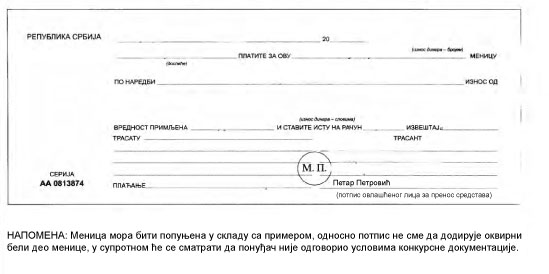 Р.бПредмет јавне набавкеЈ.м.Оквирна коли-чинаЈедини-чна цена без ПДВУкупна цена без ПДВПДВ%Укупна цена са ПДВПроизвођачврста/назив1234567891.Средство за чишћење са антибактеријским дејством  0,75 l типа „Domestos pine fresh“ или еквивалентком1002.Средство за чишћење тоалета, 0,75 l типа „Mer sanit“ или еквивалентком1503.Средство за чишћење плочица и мермерних подова 1/1, типа „ AJAX“ или еквивалентком504.Сона киселина 1/1ком55.Средство за одмашћивање запрљаних површина 0,75 l са пумпицом, типа „АXAL Sgrasso“ или еквивалентком206.Резервно пуњење за средство за одмашћивање јако запрљаних површина 0,75 l типа „АXAL Sgrasso“ или еквивалент ком307.Течно средство за прање тепиха и тапац. намештаја 0,75 l типа „Mer san“ или еквивалентком18.Средство за прање подова од керамике, мермера, ламината и других осетљивих површина 0,75 l типа „Pronto superfici preziose“ (зелени пронто) или еквивалентком309.Средство за прање дрвених површина 0,75 l типа „Pronto Legno Pulito“ или еквивалентком5010.Средство за чишћење, абразивно (течни вим) 500ml типа „Cif“ или еквивалентком2011.Течно средство за прочишћавање и одмашћивање цеви 0,75 l типа „Mer cevol“ или еквивалентком512.Чврст сапун за прање руку 100g, типа „ТEN SAN“ или еквивалентком5013.Средство за дезинфекцију руку, 100 g раствора садржи 73 g етил алкохола, 96%ml/ml, 0,2 g  o-фенилфенола, паковање 0,5l, типа ,,Dezihand,, или еквивалентком514.Течно средство за дезинфекционо прање руку PE боца 330ml са дозатором, типа „Antiseptik“ или еквивалент ком1015.Течно средство за дезинфекционо прање руку, канистар 5l,типа „Antiseptik“ или еквивалентком8016.Течно средство (раствор 2%) за дезинфекцију површина и подова паковање 1l , типа „Antiseptol 2“ или еквивалентком2017.Висококонцентрована течност за ручно прање посуђа 1l, типа „FAIRY“ или еквивалентком4018.Висококонцентрована течност за ручно прање посуђа 0,5l, типа „FAIRY“ или еквивалентком5019.Детерџент за прање веша 3kg „DUEL“ или еквивалентком820.Течни омекшивач рубља 1l = 4l, концентрат, типа „LENOR“ или еквивалентком121.Резервно пуњење 250ml за освеживач просторија citrus fruits типа „AIR WIK fresh matic“ или еквивалентком2022.Средство за чишћење стакла са алкохолом (са пумпицом) 0,75 l типа „Mer glass“ или еквивалентком4023.Резервно пуњење за средство за чишћење стакла са алкохолом 0,75 l типа „Mer glass“ или еквивалентком20024.Метла собна са дршкомком2025.Штап са навојем за брискоком2026.Резервни моп са навојем, кончани памучни типа „Top star“ 200g или еквивалентком10027.Ђубровник пластичан са дршком дужине око 70cmком328.Корпа за отпатке, пластичнаком529.Кофа пластична са оцеђивачем 12 lком530.Кофа пластична са одливом, без поклопца, 12 lком531.Канта за смеће пластична са педалом 20 lком132.Профилисани абразивни кухињски сунђер мањи, типа „FINO“ или еквивалент  ком30033.Сунђер за брисање школских табли, густине Р-22, димензија (21 x11 x 6) cmком2034.Универзална вишенаменска крпа за чишћење 3/1, типа „TOPSTAR“ или еквивалентпак10035.Влажне крпе-суперупијајуће (трулекс) (18x20)cm, 3/1 типа „TOPSTAR“ или еквивалентпак10036.Магична крпа израђена од  ултра микрофибера за чишћење и полирање стаклених површина, димензије магичне крпе не мање од 30X30cm, 1/1, типа „TOPSTAR“ или еквивалентком    3037.Кухињска крпа 100% памук, димензија не мање од 50x70 cmком538.Заштитне рукавице од латекса са пудером, величина S, M, L, XL, 100 комада у пак.пак1039.Заштитне рукавице од латекса за хигијеничаре, противклизне на прстима и длановима, памучна постава, дужине 305mm, величина S, M, L, XL типа „VILEDA“ или еквивалентпар6040.Сиркова метла са дрвеном дршком-великаком541.Зогер са дршком од дрвета и уметком од сунђераком542.Уметак – сунђер за зогерком543.Брисач прашине - прашкоком344.Жица од инокса за росфрај посуђе, нерђајућа, спирална,  типа „TOPSTAR“ или еквивалентком3045.Четка за WC шољу са држачем, пластичнаком346.Кеса за смеће 20l, црне боје, димензије кесе (44x50)cm, HDPE, 30 ком у паковању, типа „FINO“ или еквивалентпак35047.Кеса за смеће 35l, црне боје, димензије кесе (50x60) cm, HDPE, 30 ком у паковању, типа „FINO“ или еквивалентпак10048. Кеса за смеће 60 l, црне боје,  димензије кесе (59x72) cm, LDPE, 20 ком у паковању, типа „FINO“ или еквивалентпак20049.Кеса за смеће 90 l, црне боје,  димензије кесе (60x90) cm, LDPE, 10 ком у паковању, типа „FINO“ или еквивалентпак25050.Кеса за смеће 120 l, црне боје,  димензије кесе (70x110) cm, LDPE, 10 ком у паковању, типа „FINO“ или еквивалентпак10051.Папирнати убруси, бели, двослојни, у ролни, 2/1, типа „PERFEX“ или еквивалентпак20052.Тоалетни папир, бели, двослојни, у ролни, 24/1 типа „PERFEX“ или еквивалентпак1053.Папирни убрус за руке самосложиви C или V, 2слоја, беле боје, 100% целулоза 200/1 димензије сложеног листића (11x22)cmком40054.Тоалет папир, листићи C или V самосложив, за диспензере, бели, двослојни  100% целулоза 250/1, димензије сложеног  листића (11x11)cmком40055.Алуминијумска фолија за домаћинство 10mком356.ПВЦ зидни дозатор за течни сапун запремине 0,5l, типа „DIPLON“ или еквивалентком2Р.брПредмет јавне набавкеЈ.м.Оквирна коли-чинаЈедини-чна цена без ПДВУкупна цена без ПДВПДВ%Укупна цена са ПДВПроизвођачврста/назив1234567891.Кафа млевена 200g типа „Grand gold“ или еквивалент ком9002.Kристал шећер 1 kgком503.Филтер чај нана, кутија са 20 кесицаком704.Филтер чај камилица, кутија са 20 кесицаком705.Филтер чај хибискус, кутија са 20 кесицаком206.Газирана природна минерална вода са додатком CO2,  PVC боца 2 lком367.Сируп за справљање освежавајућег безалкохолног пића са укусом лимуна 1l , најмање 60% суве материјеком308.Сируп за справљање освежавајућег безалкохолног пића са укусом наранџе 1l , најмање 60% суве материјеком309.Воћни сок наранџа, тетрапак 1,5l, са најмање 50% воћаком3010.Воћни сок јабука, тетрапак 1,5l, са најмање 50% воћа  ком3011.Воћни сок бресква/јабука, тетрапак 1,5l, са најмање 50% воћаком3012.Газирано освежавајуће безалкохолно пиће са укусом наранџе, састојци: вода, шећер, високо фруктозни сируп,сок од поморанџе 3%, угљен диоксид мин. 2g/l, лимунска киселина, екстрат поморанџе 1% природне ароме, конзерванс:калијум сорбат, антиоксиданс:аскорбинска киселина,  боја:каротени, PVC амбалажа 2l, типа „Fanta“ или еквивалентком15013.Газирано освежавајуће безалкохолно пиће састојци: вода, шећер, високо фруктозни сируп, угљен диоксид мин. 2g/l,киселина: фосфорна киселина, природне ароме укључујући и кофеин, боја:E 150d, PVC амбалажа 2l,  типа „COCA- COLA“ или еквивалентком15014.Газирано освежавајуће безалкохолно пиће са укусом наранџе, састојци: вода,шећер, базна сировина за производњу освежавајућег безалкохолног пића са 3% воћног сока наранџе, угљен диоксид мин. 4g/l, лимунска киселина, PVC амбалажа 1,5l, типа „Golf oranž“ или еквивалент  ком5015.Газирано освежавајуће безалкохолно пиће, састојци: вода, шећер, базна сировина за производњу освежавајућег безалкохолног пића, ортофосфорна киселина, арома: кофеин, угљен диоксид мин. 4g/l, PVC амбалажа 1,5l, типа „Golf cola“ или еквивалент  ком5016.Виски 0,70l, типа ’’Ballantines’’ или еквивалентком317.Вињак 1l типа „Рубин“ или еквивалент ком218.Ракија виљамовка 0,7lком219.Лозова ракија 1l типа „Црногорска лоза“ или еквивалент ком220.Вотка 1l, типа „Baltik“ или еквивалентком121.Пелинковац 1 l, типа „Горки лист“ или еквивалентком222.Бело вино 1 l, типа „Банатски ризлинг“ или еквивалентком623.Црвено вино 1 l, типа „Цар Лазар“ или еквивалентком624.Квалитетно, суво , бело вино 0,75 l, типа „Ризлинг Италијански“ или еквивалентком325.Квалитетно,полусуво, црвено вино 0,75 lтипа „Цар Лазар“ или еквивалентком326.Пиво лименка 0,5l, типа „ЈЕЛЕН“ или еквивалентком3027.Пластичне чаше 0,2 l ком1000028.Пластичне чаше 0,1 l ком100029.PVC кашичице за нескафу дужине најмање 10 cm, 200/1пак230.Пластични тањири дубоки, пречника 20-23cm, паковање 30 компак331.Пластични тањирићи плитки, пречника 20-23cm, паковање 30 компак232.Тањирићи картонски 25/1пак533. Папирнате салвете 50/1пак334.Инстант прах за напитак од кафе са додатком шећера 18gr, типа „Nescafe 3 in 1 Classik“ или еквивалентком100035.Инстант прах за напитак од кафе без шећера 18gr, типа „Nescafe 2 in1“ или еквивалентком50036.Слани штапићи 250gком1037.Кикирики печен, слан 250gком1038.Слане переце 200gком1039.Слани крекер 200 gком1040.Вафл са лешником (наполитанке) 200 gком10УКУПНА ЦЕНА СВИХ  ДОБАРА ДАТИХ У ТЕХНИЧКОЈ СПЕЦИФИКАЦИЈИЦ Е Н А(без урачунатог ПДВ-а)УКУПНА ЦЕНА СВИХ  ДОБАРА ДАТИХ У ТЕХНИЧКОЈ СПЕЦИФИКАЦИЈИ                                                                                                П.Д.В.   :  ____________________                                                                                                УКУПНО:  __________________                                                                                                П.Д.В.   :  ____________________                                                                                                УКУПНО:  __________________УКУПНА ЦЕНА СВИХ  ДОБАРА ДАТИХ У ТЕХНИЧКОЈ СПЕЦИФИКАЦИЈИЦ Е Н А(без урачунатог ПДВ-а)УКУПНА ЦЕНА СВИХ  ДОБАРА ДАТИХ У ТЕХНИЧКОЈ СПЕЦИФИКАЦИЈИ                                                                                                П.Д.В.   :  ____________________                                                                                                УКУПНО:  __________________                                                                                                П.Д.В.   :  ____________________                                                                                                УКУПНО:  __________________НАПОМЕНА: Попуњава се у случају заједничке понуде групе понуђача. Образац обавезно попунити, потписати и оверити. 